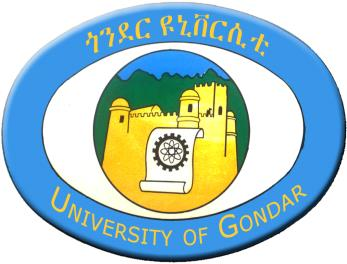 University of GondarCollege of Agriculture and Environmental SciencesDepartment of HorticultureSyllabus for Master Degree in Horticulture, Semester II, 2012 EC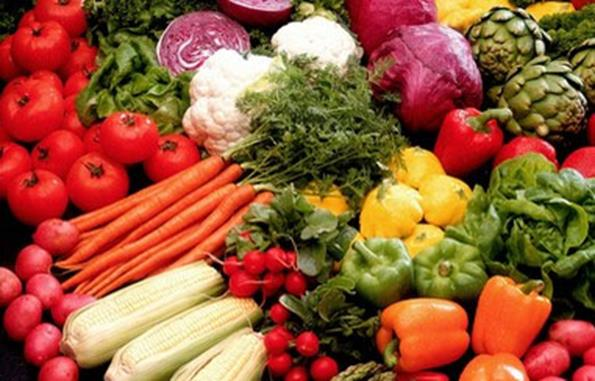 Gondar, EthiopiaHORT-522    Advanced Fruit Crops Production and Management      3(2+1)maturity determination and harvesting, post-harvest handling and value addition)Teaching Methodology:  lectures, discussion, questioning and answering, readings, assignments, individual and/or group works and presentation.Assessment methods:Evaluation will be carried out based on continuous assessment which comprises: Midterm exam                                                        40%Term paper                                                             20% Final exam                                                             40% Total                                                                      100%                                                                      References1.  Derbew Belew and Jeong Cheon Soon, 2014. Fruit Production in Ethiopia. Kangwon NationalUniversity (KNU) Press.2.  Prakash P. Deshmukh 2010. Fundamentals and Production Technology of Fruit Crops in India.Himalaya Publishing House, India3.  Mark Rieger, 2010. Introduction to Fruit Crops, CRC Press4.  Hartmann & Kester's Plant Propagation: Principles and Practices, 8th Edition5.  Hudson T. Hartmann, Dale E. Kester, Davis, Fred T. Davies, & Robert Geneve, 2011. PlantPropagation – Principles and Practices.8th Edition, pearson.6.  Bose TK, Mitra SK & Sadhu MK. 1991. Propagation of Tropical and Subtropical HorticulturalCrops. Naya Prokash.7.  Bose TK, Mitra SK & Sanyal D. (Eds.). 2001. Fruits -Tropical and Subtropical. Naya UdyogHORT -512 Advanced Vegetable Crops Production and Management 3 (2+1)PracticalField and laboratory practical’s will be arranged to identify and tackle problems on vegetable crops production and management; preparing and layout of nursery beds; managing of nursery sites/beds by growing different vegetables; identifying vegetable species; determining of moisture, purity, germination percentage and viability of different types of vegetable seeds; and providing of trainings to vegetable growing farmers.Evaluation will be carried out based on continuous assessment which comprises:  Practical/ lab. report  20%  Term paper 30%                                 Final exam 40%                                           Total 100%Teaching -Learning ProcessesIntroductory lectures, discussion, questioning and answering, readings, individual and/or group works and presentation.References    Adams C.R. and Early M.P., 2004, Principles of Horticulture. Elsevier Publications    Anonymous,  1995.  Vegetable  and  Spice  Production,  Hort.  Res.  And  Dev.  Project.  FAO/ UNDP/ADP Project No. BGD/87 025.    Bose, T.K. and M.G. Som. 1990. Vegetable Crops in India. Naya Prokash, Calcutta, India.    Jaime Prohens and Fernando Nuez, 2008. Vegetables II, Fabaceae, Liliaceae, Solanaceae, andUmbelliferae. Springer publisher.    Knott’s, 2007. Handbook for Vegetable Growers, Fifth Edition. John Wiley & Sons, Inc.    Mitra, S,K., T.K. Bose and M.K. Sadhu 1990. Nutrition of Vegetable Crops. Naya Prokash, Calcatta, India.    Bose TK, Kabir J, Maity TK, Parthasarathy VA & Som MG. 2003. Vegetable Crops. Vols. I-III.Naya Udyog.    Bose TK, Som MG & Kabir J. (Eds.). 2002. Vegetable Crops. Naya Prokash    Ramasamy C.,  Kannan  R.,  Dhanavel  K.,  2004.  Crop  Production  Techniques  of  HorticulturalCrops. http://www.tnau.ac.in.    Raymond A.T. George, 2009. Vegetable Seed Production, 3rd Edition. CAB International.    Sammugavelu, K.G. 1989. Production Technology of Vegetable Crops. Oxford & IBH PublishingCo., Pvt. Ltd. New Delhi.    Gopalakrishanan TR. 2007. Vegetable Crops. New India Publ. AgencyHORT-532 Post-Harvest Physiology and Handling of Horticultural Crops 2(1+1)3.2.1.   Role of transpiration in cooling3.2.2.   Economic effects of transpiration3.2.3.   Factors affecting transpiration3.2.4.   Methods of minimizing transpiration3.3.Ripening and Senescence3.3.1.   Maturity indices3.3.2.   Changes during ripening3.3.3.   Factors influencing ripening and senescence3.4.Phytochemicals effects3.4.1.Biosynthesis and mode of action3.4.2.Sources and effects of ethylene3.4.3.Methods of controlling ethylene actions4.   Harvesting Systems and Transportation for Horticultural crops4.1.      Timing and methods of harvesting4.2.      Tools and containers for harvesting4.3.      Field packing and transportation5.   Post-harvest Quality5.1. Types and measurement of quality parameters of harvested produce5.2. Factors affecting post-harvest quality5.3. Methods of maintaining and enhancement of quality6.   Pack-house operations6.1.      Reception6.2.      Sorting and cleaning6.3.      Pre-cooling, pre-treatment and packaging7.   Preparation for fresh market8.   Maturation and Maturity indices9.   Physchrometrics in postharvest9.1.      Definition9.2.      The psychrometrics9.3.      The psychrometrics chart9.4.      Water activity9.5.      Applications of psychrometry10. Cooling of Horticultural commodities and Cold Chain management10.1. Cold chain management10.2. Calculation of cooling loads11. Storage of Horticultural crops11.1. Parameters of storage11.2. Types of storage11.3. Design and construction of storages12. Postharvest Pathology13. Packaging of horticultural crops14. Postharvest handling of selected major horticultural crops15. Introduction on processing of horticultural cropsPracticalIdentification of maturity indices for perishable crops, Physiological and storage disorders, Measurement of quality parameters, Evaluation of different storage structures, Monitoring the effects of ethyleneTeaching -Learning ProcessesIntroductory lectures, discussion, questioning and answering, readings, assignments, individual and/or group works and presentation.Evaluation will be carried out based on continuous assessment which comprises:  Practical/ lab. report 20%  Term paper 30%  Final exam 40% Total 100%References    Kader,  A.  (2011).  Postharvest  Technology  of  Horticultural  crops.  3rd   edition  of  E-edition.University of California, Agriculture and Natural Resources, USA.    Kays, S.J. (1998). Postharvest physiology of perishable products. CBS Publishers & distributors, New Delhi    Mitra, S.K. (1997). Postharvest physiology and storage of tropical and subtropical fruits. CABinternational    Wills, R., B. McGlasson, D. Graham and      D. Joyce (1998). Postharvest: An      introduction    to the physiology and handling of fruits, vegetables and ornamentals. CAB International.    Swamy, R.H. (2006) Post-harvest technology, McGill    Batty, J. Clair; and Folkman, Steven. L (1983). Food Engineering Fundamentals.    Nickerson, John T. and Ronsivall, L. (1976), Elementary Food Science.    Sahay, K.M and Singh, K.K. (2001). Unit operations of Agricultural Processing (Second Edition).    Salunkhe, D.K., Bolin, H.R. and Reddy N.R (1991). Storage, processing and Nutritional quality ofFruits and vegetables (2nd edition) volume I – Fresh Fruits and vegetables. CRC. Press. Inc.    Wills, R.; McGlasson, W.B., Graham, D.; Lee, T.H., and Hall, E.G. (1989). Post-harvest – An introduction to the physiology &d Handling of Fruits and vegetables. New South, University Press Ltd Australia.    Narayanasamy, P. 2006. Postharvest pathogens and disease management.HORT -542Advanced Ornamental Crops Production and Landscaping 2(1+1)common and special turf grasses and ground covers, and5.3.Pest and disease problems and their control6.   Establishing complex Biotopes6.1.Rock garden6.2.Water garden6.3. Embellishments7.   Exhibition of ornamental plants:7.1.Flower Arrangement7.2.Types of Floral Design7.3.Preparation and management for flower show and garden competitionPracticalBotanical description of varieties, propagation techniques, mist chamber operation, training and pruningtechniques, practices in manuring, drip and   fertigation, foliar nutrition, growth regulator application, pinching, disbudding, staking, harvesting techniques, post-harvest handling, cold chain, project preparation for regionally important cut flowers, visit to commercial cut flower units and case studyTeaching -Learning ProcessesIntroductory lectures, discussion, questioning and answering, readings, assignments, individual and/or group works and presentationEvaluation will be carried out based on continuous assessment which comprises:  Practical/ lab. report 20%  Term paper 30%  Final exam 40% Total 100%References    Bose, T.K. and L.P. Yadav. 1989. Commercial Flowers. Naya prakash. Calcutta. India.    Bose, T.K. Tropical Garden Plants. Naya Prokash, Calcutta, India.    Grindal, E.W. 1960. Everyday Gardening in India. D.A Tara, Porevala Sons & Co. Bombay.    Kuck and Tongg. 1960. The Modern Tropical Garden. Tongg Pub. Co., Honolulu, Hawai, USA.    Laurie, A. D. C. Kiplinger and K. S. Nelson. 1979. Commercial Flower Forcing. McGraw Hill Co., New York.    Laurie & Ries (1950). Floriculture: Fundamentals and practices. Mc Graw- Hill Book Co. Inc., U.S.A.    Leroy Hannebaum (1990). Landscape Design: a practical approach. Prentice Hall inc., New jersey.U.S.A.    Malcom  Ashwell  & Sally Pearson (1995). Professional  Floristry Techniques.  Miller Freeman professional Ltd., UK.Horticultural Crops Protection HORT-552 2(1+1)    Quarantine    Chemical control    fungicide resistance    pesticide and herbicides risk and benefit assessment    application technology5. Biological control    what is new in biological control    enhancing bio-control through microbial ecology    enhancing bio-control through molecular biology    bio-control risk6. Genetics control    Classical genetic control    Induced resistance    Transgenic plantspractical: sampling and detection of major horticultural crops pathogen , isolation and characterization of fungi pathogen, fungicide resistance pathogen trial , identify major horticultural insect pests  and weeds in Ethiopia, identification of GMO plant in Ethiopia, visit farms and observe the impact of pathogens on horticultural crops , visit plant clinicTeaching -Learning ProcessesLecture, Audiovisual aids and posters,, Group discussion, , Questioning and answering, Tem paper and presentation  , lab/practical workEvaluation will be carried out based on continuous assessment which comprises:   Term paper writing and presentation       30%   Field and lab report                                  20%    Final exam                                               50%           Total                                                      100%References    Agrios, G.N. 2005. Plant Pathology, 5th edition. Academic Press, New York.    Chuabe, H.S. 2001. Introductory Plant Pathology, 1steditition. Army Printing Press, Lucknow, India. PP. 443.    Lucas, G. B., Campbell, C.L., and Lucas, T.L. 1997. Introduction to Plant Diseases: Identificationand Management. 2nd edition. Nazia Printers, LalKuan, Delhi, India. PP.364    Mehrota R.S. And Ashok Aggaraval, 2004. Plant Pathology, Second edition. Tata Mcgraw-HillPublishing Company limited. New Delhi.    Sharma. P.D. 2001. Plant Pathology, 1st edition. Rajsons printer, New Delhi, India    Hance, R.J. and Holly, K. 1990. Weed Control Hand Book: Principles. 8th ed. Blackwell ScientificPublication, Oxford, London. Pp.582.    Mandal, R.C. 2010. Weed, Weedicides and Weed Control: Principal and Practices. AGROBIOS, India. Pp. 306.    Steven, R., Jodie, H. and Claudio, G. 1997. Weed Ecology: Implications for Management. 2nd ed.John Wiley and Sons, Inc., New York. Pp. 589.     Zimdahal, R.L. 2004. Weed – Crop Competition. 2nd ed. Blackwell Scientific Publication, Oxford, London. Pp.220    Entomology and pest management, 2nd edition, Larry P. Pedigo, ISBN 0-13-373531-1, 1996    The insects structure and function,  4th edition, R.F. Chapman, Cambridge University press, 1988    An introduction to the study of insects, 4th edition, Donald J. Borrer, Dwight M. Deling, CharlesA. Tripletion.HORT-562     Advanced coffee and Spice Crops Production and Processing                 3(2+1)45coffee and spice crops, establishing coffee and spice plantations, pruning of coffee plants, observation of processing plant for coffee beans and identification of different spices which are available in the market.Teaching -Learning ProcessesInteractive lecture, Audiovisual aids and posters,, Group discussion, , Questioning and answering, Tem paper and presentation  , lab/practical workAssessment methods:Evaluation will be carried out based on continuous assessment which comprises:   Term paper writing and presentation       30%   Field and lab report                                  20%    Final exam                                               50%      Total                                                      100% References    Coste R. 1992. Coffee: The Plant and Products. The Macmillan Ltd. London    Wrigly G. 1988. Coffee (Tropical Agriculture series). Longman Scientific and Technical PublishersUK    Cambrony H.R. Coffee Growing (Tropical Agriculturist). The Macmilan Press Ltd. London    Girma H/Michael,Degafe Tilahun, Edossa Etissa, Belay Yemanebirhan and Weyessa Daredew. 2008.Spices Research Achievements. Revised edition. Ethiopian Institute of Agricultural Research. AddisAbaba, Ethiopia.    Jansen, P.C.M. 1981. Spices, condiments and medicinal plants in Ethiopia, their taxonomy and agricultural significance    Haarer, A.E. 1962. Modern Coffee Production. 2d ed. Leonard Hill Books LtdHORT-572 Current Topic in Horticulture Crops            1(0+1) Course DescriptionPresentation and discussion of progress in research. Students are required to prepare and present qualityscientific papers addressing advances in horticulture. Topics may be drawn from any current research area in the field of horticulture. Paper topic does not have to be related to the student’s research, as long as there is sufficient content to support a quality paper.Course Objectives:    Able to extract scientific information from various literature sources    to develop the skills of organizing information for presentation to the larger audience    Able to develop scientific paper writing skills    Able to share his/her knowledge with fellow students    Able to learn from peer studentsTeaching -Learning ProcessesGraduate  seminar  presentation  will  be  announced  to  all  interested  participants  and  the  candidate  is expected to present his/her observations in the seminar on the selected topic related to his field of specialization other than his dissertation research topic. Presentation will be conducted using audio-visual aids like Power-point in a meeting hall for one hour (20 to 25 minutes presentation by the student and 20 to 30 minutes for discussion.HORT-531 MSc Thesis Research 6 (0+6)The graduate student will undertakes an independent and original research on important and relevant topics to Ethiopian Horticultural system under supervision of a major advisor in the field of Horticulture. The topic and proposal of study is to be determined by the student and the major advisor, and the agreed draft proposal, written as per UoG guidelines, is presented for further improvement with comments and suggestions by team of relevant staffs before conducting the research. Finally the research thesis write-up is submitted, for open defense as a partial requirement for the M.Sc. Degree in Horticulture.Course TitleAdvanced Fruit Crops Production and ManagementCourse CodeHORT-522MSc ProgramHorticultureCredit Hours3(2+1)Target GroupMSc. In Horticulture, First Year StudentsYear/semesterYear-I, Semester-IIStatus of thecourseCompulsoryCourseObjectives    To explain fruit crops production status in the world, and in Ethiopia    To explain about the economical and nutritional  importance of   fruits crops  in Ethiopia    To advance the theoretical knowledge about the ecological and edaphicrequirements of  fruit crops  production in Ethiopia    To  apply the skills of orchard site establishment and management    To equipped the principles of fruits crops production  and its management    To developed the skills of various fruits crops propagation methods    To analyse the major  production constraints of fruits crops in EthiopiaCourseDescriptionsNational and International scenario in fruit production, Commercial varietiesof regional, national and international importance;   Recent advances in propagation - root stock influence, cropping and planting systems; , eco physiological requirements; root zone and canopy management;   Crop modeling  ,  Aspects  of    crop  regulation-  physical  and  chemical  regulationeffects on physiology and development, influence of stress factors, strategiesto overcome stress effects, integrated and modern approaches in water and nutrient management, water management, fertigation, role of bio regulators, abiotic factors limiting fruit production, physiology of flowering, pollination fruit set and development, honeybees in cross pollination, physiological disorders- causes and remedies, quality improvement by management practices; maturity indices, harvesting, grading, packing, storage and ripening techniques; industrial and export potential.effects on physiology and development, influence of stress factors, strategiesto overcome stress effects, integrated and modern approaches in water and nutrient management, water management, fertigation, role of bio regulators, abiotic factors limiting fruit production, physiology of flowering, pollination fruit set and development, honeybees in cross pollination, physiological disorders- causes and remedies, quality improvement by management practices; maturity indices, harvesting, grading, packing, storage and ripening techniques; industrial and export potential.Contact ContentChapterContentContact ContentChapter 1Introduction:    Challenges and opportunities of Fruits Production in Ethiopia;    Unfruitfulness in orchardsContact ContentChapter 2Pollination management:    Pollination management;    Pollinizers and pollinatorsContact ContentChapter 3Banana:    Ecological requirements;    banana varieties;    crop   husbandry   (propagation,   plant   nutrition, major diseases and pests, maturity determination and harvesting, post- harvest handling and value addition)Contact ContentChapter 4Pineapple:    Ecological requirements;    Pineapple varieties;    Crop  husbandry  (propagation,  plant  nutrition, major diseases and pests, maturity determination and harvesting, post- harvest handling and value addition)Contact ContentChapter 5Mango:    Ecological requirements;    Mango varieties;    Crop  husbandry  (propagation,  plant  nutrition, major diseases and pests, maturity determination and harvesting, post- harvest handling and value addition)Contact ContentChapter 6Papaya:    Ecological requirements;    crop   husbandry   (propagation,   plant   nutrition, major diseases and pests, maturity determinationand harvesting, post-harvest handling and valueaddition)Chapter 7Guava:    Ecological requirements;    guava varieties;    crop   husbandry   (propagation,   plant   nutrition, major diseases and pests, maturity determination and harvesting, post- harvest handling and value additionChapter 8Citrus:    Ecological requirements;    citrus varieties;    crop   husbandry   (propagation,   plant   nutrition, major diseases and pests, maturity determination and harvesting, post-harvest handling and value addition)Chapter 9Avocado;    Ecological requirements;    Avocado varieties;    Crop  husbandry  (propagation,  plant  nutrition, major diseases and pests, maturity determination and harvesting, post-harvest handling and value addition)Chapter 10Grape:    Ecological requirements;    Grape varieties;    Crop  husbandry  (propagation,  plant  nutrition, major diseases and pests, maturity determination and harvesting, post-harvest handling and value addition)Chapter 11Apple:    Ecological requirements;    Apple varieties;    Crop  husbandry  (propagation,  plant  nutrition, major diseases and pests, maturity determination and harvesting, post-harvest handling and value addition)Chapter 12Peach:    Ecological requirements;    Peach varieties;Crop husbandry (propagation, plant nutrition, major diseases and pests,Course TitleAdvanced Vegetable Crops Production and ManagementCourse CodeHORT-512MSc ProgramHorticultureCredit Hours3(2+1)Target GroupMSc in Horticulture, First year studentsYear/semesterYear 1 /semester IICourse ObjectivesAt the end of this course students will be able to:    Discuss  the characteristics,  nutrition,  economic  and  socialimportance of vegetable crops    Analyze   the   prospects   and   constraints   of   vegetable production in Ethiopia    Describe  the  climate  and  soil  requirements  for  successfulvegetable production    Establish vegetable farms and manage them successfully    Set  production  and  marketing  plans  for  major  vegetable crops    Demonstrate  nursery  and  field  management  practices  ofvegetable production    Demonstrate   the   different      harvesting   and   postharvest handling techniques of major vegetable crops    Train vegetable growers or farmers in vegetable productionissues and new developmentsCourse DescriptionsThis course will equip horticulture students with the basic and advancedprinciples of vegetable crops production and management, as well asharvesting,   postharvest   handling,   marketing   and   consumption   ofvegetable products. It also covers issues such as diagnosis of nutritional and   physiological   disorders;   light   intensity  in   different   cropping situation; assessing nutrient status, use of plant growth regulators; practices in herbicide application; estimating water requirements in relation   to   crop   growth   stages,   harvesting   and   handling   issues; Production techniques for stressed condition. In addition it will enable students with basic skills of how to produce major vegetable crops and handle their products. At last they will be familiarized with major progresses in vegetable crops research and current production packages.Contact ContentContentChapter 1. Introduction    Current production and research status of vegetable crops  inEthiopia    Prospects/potentials of vegetable production and marketing inEthiopiaChapter 2.  General  principles and practices of quality planting material production and management    Commercial nursery establishment    Qquality seedling productionChapter 3. Environmental factors affecting vegetable production    Abiotic factors    Climatic factors- Drought    Soils factors- Salinity    Biotic factors- diseases, insect pests, weedsChapter 4. Harvesting and postharvest handling of vegetablesChapter 5. Production technology of vegetables commonly grown inEthiopiaCourse TitlePostharvest Physiology and Handling of Horticultural CropsCourse CodeHORT-532MSc ProgramHorticultureCredit Hours2(1+1)Target GroupMSc in Horticulture, First year studentsYear/semesterYear 1 /semester IICourseObjectivesAt the end of this course students will be able to:    discuss the extent of postharvest loss and the importance of proper postharvest handling    Discuss the different physiological and biochemical changes that takes place in harvested produces    explain  how  different  pre-harvest  factors  influence  the  postharvest nature of products    identify different pre-cooling methods and illustrate the importance of pre-cooling    identify the common horticultural postharvest treatments and explain their importance    discuss the principles  and importance of packaging    identify the common postharvest pathogens and their control options    discuss the technology of storage    describe the role of biotechnology in postharvest    postharvest losses reduction mechanisms in horticultural cropsCourseDescriptionsThe course is designed to provide comprehensive knowledge and skills on the postharvest physiological processes and handling of horticultural products particularly fruits, vegetables and cut flowers and cut foliages. The course covers  - Introduction to postharvest; postharvest physiological processes and their  impact  on  harvested  products;  physiology  and  biochemistry  of  fruit growth and ripening; ethylene evolution and ethylene management; types, extent and causes of post-harvest loss; postharvest principles and practices of (fruits, vegetables, cut flowers and foliages), pre-harvest and postharvest external factors that affect quality and shelf life of harvested products; pre- cooling and post-harvest treatments;  Postharvest operations;  packaging and packhouse operations; transportation; types of storage, postharvest Physiological and pathological disorders; role of biotechnology in postharvest; cold chain mangementContactContentContentContactContent1.   Introduction1.1.Postharvest Loss in Horticultural crops1.2.Types, extent and causes1.3.Factors that cause postharvest losses2.   Ontogeny and structure of fruits and vegetables2.1.Ontogeny and structure2.2.Composition3.   Metabolic Processes in Harvested produces3.1.Respiration3.1.1.   Importance of respiration3.1.2.   Mechanisms and pathways of respiration3.1.3.   Factors influencing respiration3.1.4.   Methods of controlling respiration3.2.Transpiration and Water StressCourse TitleAdvanced Ornamental Crops Production and Land ScapingCourse CodeHORT-542MSc ProgramHorticultureCredit Hours2(1+1)Target GroupMSc in Horticulture, First year studentsYear/semesterYear 1 /semester IICourseObjectivesAt the end of this course students will be able:    To explain history of  ornamental crops production in the world    To elaborate ornamental crops production  current status in Ethiopia    To  advance the knowledge about the importance of ornamental cropsproduction in Ethiopia    To identify ecological and soil requirements for the production ornamentals crops in Ethiopia    To advance the skills of identifying major ornamental crops produced in Ethiopia    To identify major ornamental crops production constraints    to  design appropriate landscapeCourseDescriptionsThis course deals with introduction to ornamental crops, turf grass productionin the world and Ethiopia, importance of ornamental crops production, role of flower production in the Ethiopia economy,   propagation, production and management of growing environmental factors. In addition to this students will be able to develop the skills of landscape designing, Flower forcing and year round flowering through physiological interventions, chemicalregulation, and environmental manipulation. and fertigation, major diseases and insect pests of ornamental crops and turf grass.  The course will cover crops: Cut rose, cut chrysanthemum, carnation, gerbera, gladioli, tuberose, orchids, anthurium, aster, liliums, bird of paradise, heliconia, alstroemeria, alpinia, gypsophilla, limonium, statice, stock, cut foliages and fillers.Contact ContentContentContact Content1.   Production and Management of flowers & ornamental plants:1.1. Eco-physiology      and      commercial      production      of      roses, chrysanthemum, carnation, dahlia, tuberose, gladiolus, marigold, orchids and cacti2.   Cut flower management:2.1.Harvesting, selection and arrangement of flowers.2.2.Postharvest change in cut flowers, their handling and marketing.2.3.Techniques of dry flower preparation3.   Special structures of ornamental plants:3.1.Arches,3.2.Pergolas,3.3.Bonsai and3.4.Topiary4.   Landscape horticulture and its design:4.1.Concept and definition4.2.Objectives and categories of landscape horticulture4.3.Scope and importance of landscape gardening in Ethiopia4.4.Introduction to survey4.5.Landscape design: landscape professionals, elements of design, principles of design, Landscape planning for different places (residential and nonresidential landscape)5.   Turf and Ground Cover management5.1.Building, care and maintenance of turf grasses and ground covers in parks and landscaping5.2.Includes   soil   preparation,   planting,   fertilizing,   maintenance   ofCourse TitleHorticultural Crops ProtectionCourse CodeHORT-552ProgramMSc in HorticultureCredit Hours2(1+1)Target GroupsMSc in HorticultureYear /Semesteryear I, seme.IIStatus of thecoursecompulsoryCourseDescriptionThe  course  will  deal  with  the  principle  and  practices  of  horticultural  cropsprotection (diseases, insect pests and weeds). In addition to this traditional and novel Horticultural crops disease, insect pest and weeds management tactics/ strategies  such  as  chemical  controls  and  application  methods,  fungicide  / herbicide and pesticides resistance, disease and insect pest   warning and other decision aids, biological control and ecology of plant pathogens, host resistance, cultural practices, and host-pathogen. Integrated pest management, and socioeconomic aspects of pest management also discussed. Emphasis will be placed on the underlying scientific principles and their integration. Identification and managements of major horticultural crops diseases, insects' pests and weeds in Ethiopia will also be covered.Course Objectives    To update the principles of horticultural crops protection methods    to  identify  economically  important  insect  pests  of  Horticultural  crops  inEthiopia    To explain the major horticultural crops  disease and  insect pest in Ethiopia    To equip the skills of isolating, culturing and inoculation  of pathogens    To discuss the impacts   of disease   and insect pests   on the quality and quantity of  horticultural crops    To design an integrated  horticultural crops disease management approaches    to discuss noxious weed in Ethiopia     To evaluate the current horticultural crops disease management strategies Course Contents1. Introduction    Concept of disease and insect pests in horticultural crops    Introduction to horticultural crop pests and noxious weeds    Types of plant diseases    Losses caused by diseases (insects pest, pathogens and weeds)2. Diagnosis of Horticultural crops diseases    Disease symptom & sign    Disease Detection    Disease Sampling    Decision tools and threshold    Ecological theory and IPM    Socioeconomic factors and IPM implementation3. Major Horticultural Crops Etiologies    Diseases caused by fungal pathogens    Diseases caused by bacterial diseases pathogens    Diseases caused by viral diseases pathogens    Diseases caused by nematode disease pathogens    Diseases caused by major insect pests    Effects of noxious weeds and its implication to disease development4. Horticultural Crops Management Methods    cultural control    outdoor/ filed control    indoor/ protected cultureCourse TitleAdvanced coffee  and Spice Crops production and  processingAdvanced coffee  and Spice Crops production and  processingCourse CodeHORT-552HORT-552MSc ProgramHorticultureHorticultureCredit Hours3 (2+1)3 (2+1)Target GroupMSc in Horticulture, First year studentsMSc in Horticulture, First year studentsYear/semesterYear 1 /semester 1IYear 1 /semester 1ICourseObjectivesAt the end of this course, students will be able to:  Describe briefly history of coffee and spice trade in the world.  Select and manage coffee and selected spice nursery and plantation  Apply management activities for coffee and spice crops  Harvest coffee and spice crops  Discuss processing types of coffee and spice crops.  Work in multidisciplinary approach  Do research independently in various aspect of coffee and spice cropsAt the end of this course, students will be able to:  Describe briefly history of coffee and spice trade in the world.  Select and manage coffee and selected spice nursery and plantation  Apply management activities for coffee and spice crops  Harvest coffee and spice crops  Discuss processing types of coffee and spice crops.  Work in multidisciplinary approach  Do research independently in various aspect of coffee and spice cropsCourseDescriptionsThis  course  is  designed  to  equip  students  with  the  basic  principles  andtechniques of production, and processing of coffee and major spice crops.  It also enables students to equip with improvement and marketing of coffee and spice crops.This  course  is  designed  to  equip  students  with  the  basic  principles  andtechniques of production, and processing of coffee and major spice crops.  It also enables students to equip with improvement and marketing of coffee and spice crops.Part I Coffee production and processingPart I Coffee production and processingContactContentChapterContentContactContentChapter 11. Introduction1.1 Origin of coffee1.2 Values of coffee production  to national economy1.3 coffee in relation with healthyContactContentChapter 22.  Coffee diversity and its improvementsDifferent species of coffeeCoffee mutants;Diversity and property of mutantsContactContentChapter 33. Eco-physiology of  coffee3.1 Interaction of coffee with  different environmentwith its  yield and quality3.2  Shade managementContactContentChapter 44. Coffee propagation4.1 sexual propagation method4.2 Asexual propagation methodChapter 55. Nursery and field orchard establishment  andmanagements5.1 Site selection5.2 Site preparation5.3 Seed preparation and  planting5.4 Nursery and field  management (pruning, training, mulching, Watering, fertilizing etc)Chapter 66. Coffee protection6.1 Major disease (CBD, CLR,  CWD)6.2 Major insects (Antestia bug)6.3 weeds that affect coffeeChapter 77. Coffee processing7.1 Harvesting methods7.2 Processing methods (dry and wet)7.3 Quality issuesChapter 88 Coffee marketing8.1 Coffee marketing and supply chain managements8.2 Coffee grading and auction systemPart II spice crop production and processingPart II spice crop production and processingChapter 11.   Introduction1.1. Definition of terms1.2. Classification of spicesChapter 22.   Global and National Importance of spices and herbsChapter 33.   Present Status of spice and herbsChapter 44.   Challenges of productivity and quality of spices andherbs in EthiopiaChapter 55.   Production of Spice and herb crops in Ethiopia5.1.Ecological requirements of spices and herbs5.2.Agronomic practices5.3.Breeding and improvement in spices5.4.Harvesting and postharvest handling5.4.1.   Methods of harvesting5.4.2.   Methods of processing5.4.3.   Value addition in Spices and herbs5.5.Protection for spices and herbs5.6.Production techniques for major spices and herbsChapter 66.   Marketing of spices and herbs6.1. National Standards6.2. International StandardsPracticalIdentify of morphology of the coffee and selected spice plants, propagation methods of coffee and selected spice crops, preparation of nursery and raising seedlings for